JOB DESCRIPTION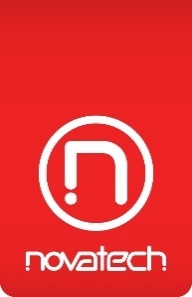 Job Title:			Product ManagerDepartment:			PurchasingReporting to:			Purchasing ManagerCore Working Hours:		37.5 per week to be worked between Monday and FridayKey Duties & ResponsibilitiesProactively keep up to date with the products in your portfolio as they move through their life cycle.Have a thorough knowledge of Products technical specification and compatibility.Create and ensure accurate specifications are maintained on the website. Setting web selling prices to ensure profitability.Actively research our competitors and their relative pricing strategies. Have good attention to detail, be forward thinking and able to spot trends.Monitor product run rates to ensure appropriate stock availability at all times.Be able to make opportunities through building relationships with vendors and suppliers.  Identify weaknesses in our product portfolio, and work to fill the gaps.Understand customers’ needs and be able to make logical decision based on evidence collected.Effectively negotiate cost prices from a variety of supplier to ensure we are always competitive.Liaise with your line manager and other members of the company on a regular basis to ensure excellent communication and enhanced working relationships to drive sales.Keep your technical skills up-to-date with regard to hardware, components, operating systems and new products.Attend departmental and company meetings.Maintain safe working practices whilst undertaking your working duties at all times. Maintain the highest level of good housekeeping in the office.Undertake any other reasonable tasks as directed by line management.Work flexibly and be receptive and adaptable to a changing environment within a fast-paced Company.This list is not an exhaustive list of duties and you may be liable to undertake such duties as may be reasonably required of you that are within your capability. Person SpecificationSkills:Understanding and experience of managing supply chain strategies Strong commercial acumenExcellent communication skillsStrong Attention to detailGood at analysing data and spotting market trendsAbility to work as part of a teamBe self-motivated and driven to succeedHave a good work ethicExperience with HTMLBe able to work under pressureAbility to deliver develop excellent working relationships both internally and externally  Qualifications and Experience:Degree level education is desirable but not essentialA product management/supply chain or procurement qualification or professional training would be an advantageExperience of working in a similar role is essentialExperience of a similar industry, understanding PC hardware / components I confirm receipt and understand of the role perimeters for the above post and agree to undertake these duties to the best of my ability.Name: _________________________________________________Signed: ________________________________________________Date: __________________________________________________